INDICAÇÃO Nº 2336/2018Indica ao Poder Executivo Municipal aplicação de areia de cava em campo de futebol de areia, localizado na Rua do Linho, no cruzamento com a Avenida do Comércio, no Bairro Cidade Nova.Excelentíssimo Senhor Prefeito Municipal, Nos termos do Art. 108 do Regimento Interno desta Casa de Leis, dirijo-me a Vossa Excelência para indicar que, por intermédio do Setor competente, seja executada aplicação de areia de cava em campo de futebol de areia, localizado na Rua do Linho, no cruzamento com a Avenida do Comércio, no Bairro Cidade Nova.Justificativa:Este vereador foi procurado por moradores, especialmente pelo Pastor Clodoaldo de Arruda, reclamando que conforme foto abaixo, há escassez do material no local, podendo causar ferimentos aos usuários do campinho. Informam ainda que precisa ser colocado meio caminhão de areia de cada lado do campo.Plenário “Dr. Tancredo Neves”, em 12 de março de 2018..Carlos Fontes-vereador-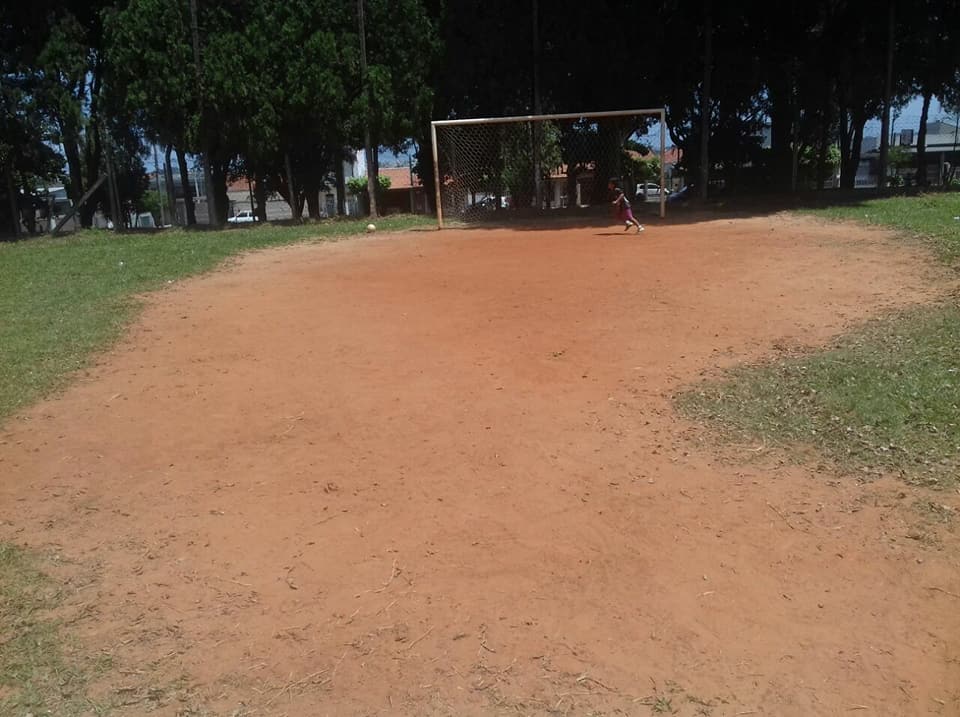 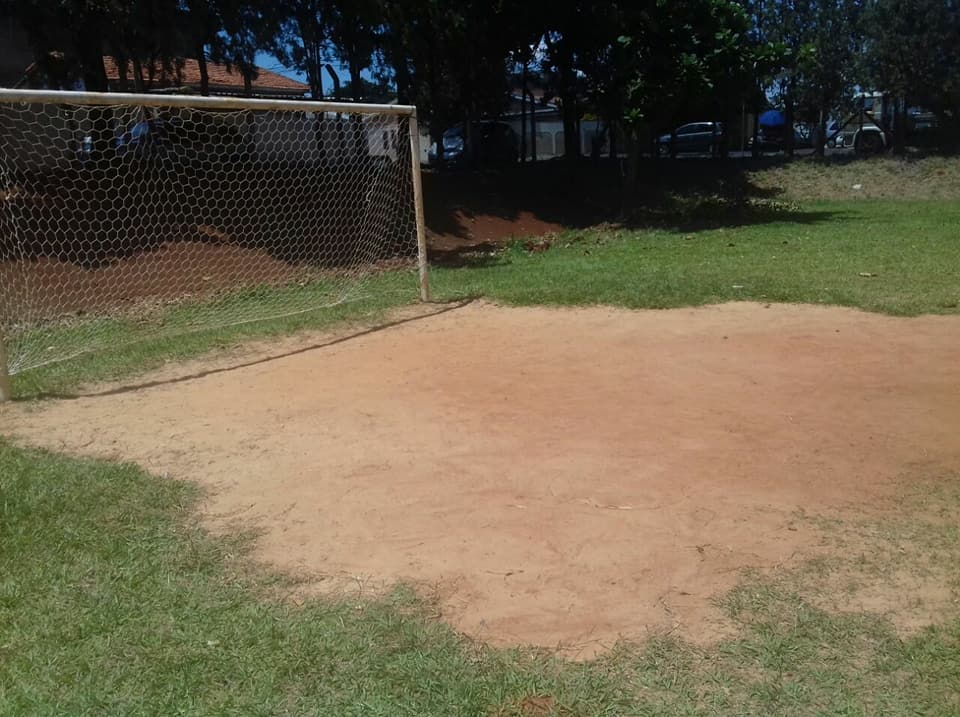 